Western AustraliaAppropriation (Consolidated Account) Recurrent 2014-15 Act 2014Western AustraliaAppropriation (Consolidated Account) Recurrent 2014-15 Act 2014Contents-1.	Short title	22.	Commencement	23.	Issue and application of moneys	24.	Appropriation for recurrent services and purposes	2Schedule 1 — Consolidated Account for the year ending 30 June 2015Western AustraliaAppropriation (Consolidated Account) Recurrent 2014-15 Act 2014No. 19 of 2014An Act to grant supply and to appropriate and apply out of the Consolidated Account certain sums for the recurrent services and purposes of the year ending 30 June 2015.[Assented to 25 August 2014]The Parliament of Western Australia enacts as follows:1.	Short title		This is the Appropriation (Consolidated Account) Recurrent 2014-15 Act 2014.2.	Commencement		This Act comes into operation as follows —	(a)	sections 1 and 2 — on the day on which this Act receives the Royal Assent;	(b)	the rest of the Act — on the day after that day.3.	Issue and application of moneys	(1)	The sum of $19 020 283 000 is to be issued and may be applied out of the Consolidated Account as supply granted for the year beginning on 1 July 2014 and ending on 30 June 2015.	(2)	The sum referred to in subsection (1) is additional to supply granted by the Appropriation (Consolidated Account) Capital 2014-15 Act 2014.4.	Appropriation for recurrent services and purposes		The sum of $19 020 283 000 granted by section 3 as supply is appropriated from the Consolidated Account for the recurrent services and purposes expressed in Schedule 1 and detailed in the Agency Information in Support of the Estimates for the year.Schedule 1 — Consolidated Account for the year ending 30 June 2015[s. 4]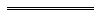 Item$PARLIAMENT1	Legislative Council 	5 308 0002	Legislative Assembly 	5 406 0003	Parliamentary Services 	15 903 0004	Parliamentary Commissioner for Administrative Investigations 	
7 570 000PREMIER; MINISTER FOR STATE DEVELOPMENT; SCIENCE5	Premier and Cabinet 	163 099 0006	Premier and Cabinet — Administered Grants, Subsidies and Other Transfer Payments	15 000 0007	Public Sector Commission	24 606 0008	Governor’s Establishment	1 401 0009	Salaries and Allowances Tribunal	1 023 00010	State Development 	38 285 00011	State Development — Administered Grants, Subsidies and Other Transfer Payments	17 299 00012	Chemistry Centre (WA) 	8 144 000DEPUTY PREMIER; MINISTER FOR HEALTH; TRAINING AND WORKFORCE DEVELOPMENT13	WA Health 	4 577 949 00014	Training and Workforce Development 	421 120 000MINISTER FOR REGIONAL DEVELOPMENT; LANDS; MINISTER ASSISTING THE MINISTER FOR STATE DEVELOPMENT15	Regional Development 	7 045 00016	Gascoyne Development Commission 	1 00017	Goldfields-Esperance Development Commission 	
1 00018	Great Southern Development Commission 	1 00019	 Development Commission 	1 00020	Mid West Development Commission 	1 00021	Peel Development Commission 	1 00022	Pilbara Development Commission 	1 00023	South West Development Commission 	1 00024	Wheatbelt Development Commission 	1 00025	Lands 	31 518 00026	Western Australian Land Information Authority 	
28 403 000MINISTER FOR EDUCATION; ABORIGINAL AFFAIRS; ELECTORAL AFFAIRS27	Education 	3 801 586 00028	Education Services 	19 562 00029	Education Services — Administered Grants, Subsidies and Other Transfer Payments 	
424 689 00030	School Curriculum and Standards 
Authority 	
33 932 00031	 Hostels Authority 	5 900 00032	Aboriginal Affairs 	32 793 00033	  Electoral Commission 	6 562 000MINISTER FOR PLANNING; CULTURE AND THE ARTS34	Planning 	44 761 00035	Western Australian Planning Commission 	5 781 00036	Culture and the Arts 	35 337 00037	Culture and the Arts —   of  	
8 608 00038	Culture and the Arts — Library Board of  	
30 369 00039	Culture and the Arts — Perth Theatre Trust 	13 357 00040	Culture and the Arts —  	
23 187 000MINISTER FOR POLICE; TOURISM; ROAD SAFETY; WOMEN’S INTERESTS41	 Police 	1 249 288 00042	Western Australian Tourism Commission 	66 185 000MINISTER FOR MENTAL HEALTH; DISABILITY SERVICES; CHILD PROTECTION 43	Mental Health Commission 	620 734 00044	Disability Services Commission 	691 876 00045	Child Protection and Family Support 	560 403 000ATTORNEY GENERAL; MINISTER FOR COMMERCE46	Attorney General 	249 542 00047	Corruption and Crime Commission 	33 308 00048	Commissioner for Equal Opportunity 	3 248 00049	Office of the Director of Public
Prosecutions 	
31 382 00050	Commissioner for Children and Young People 	
2 700 00051	Office of the Information Commissioner 	2 039 00052	Parliamentary Inspector of the Corruption and Crime Commission 	
369 00053	Commerce 	79 427 00054	Commerce — Administered Grants, Subsidies and Other Transfer Payments 	
556 00055	Registrar, Western Australian Industrial Relations Commission 	
9 534 000MINISTER FOR MINES AND PETROLEUM; HOUSING56	Mines and Petroleum 	84 549 00057	Mines and Petroleum — Administered Grants, Subsidies and Other Transfer Payments 	

12 024 00058	Housing Authority 	72 947 000MINISTER FOR SPORT AND RECREATION; RACING AND GAMING59	Sport and Recreation 	40 290 00060	Sport and Recreation — Contribution to Community Sporting and Recreation Facilities Fund 	

29 349 00061	Sport and Recreation — Administered Grants, Subsidies and Other Transfer Payments 	

758 00062	Western Australian Sports Centre Trust 	47 880 00063	Racing, Gaming and Liquor 	5 064 00064	Racing, Gaming and Liquor — Administered Grants, Subsidies and Other Transfer Payments 	

107 432 000MINISTER FOR AGRICULTURE AND FOOD; FISHERIES65	Agriculture and Food 	128 101 00066	Agriculture and Food — Administered Grants, Subsidies and Other Transfer Payments 	

9 000 00067	Rural Business Development Corporation 	223 00068	Fisheries 	53 854 000TREASURER; MINISTER FOR ENERGY; CITIZENSHIP AND MULTICULTURAL INTERESTS69	Treasury 	40 997 000	Treasury Administered 70	Treasury — Bunbury Water Corporation... 	
420 00071	Treasury — Busselton Water Corporation 	444 00072	Treasury — Electricity Retail and Generation Corporation (Synergy) 	
570 600 00073	Treasury — Esperance  Authority 	826 00074	Treasury — Regional Power Corporation (Horizon Power) 	
46 856 00075	Treasury — Public Transport Authority	746 998 00076	Treasury — Water Corporation of  	
582 516 00077	Treasury —  Authority 	
35 192 00078	Treasury — Department of Corrective Services 	
15 943 00079	Treasury — Decommissioning of the Office of Shared Services 	1 000 00080	Treasury — Goods and Services Tax (GST) Administration Costs 	
80 200 00081	Treasury — Health and Disability Services Complaints Office 	
2 564 00082	Treasury — Metropolitan Redevelopment Authority 	
13 865 00083	Treasury — Provision for Unfunded Liabilities in the Government Insurance Fund 	

2 336 00084	Treasury — Refund of Past Years Revenue Collections  — Public Corporations 	

10 000 00085	Treasury —  Authority 	7 094 00086	Treasury — Royalties for Regions 	782 956 00087	Treasury — National Disability Insurance Scheme — Perth Hills Trial Site 	9 625 00088	Treasury — State Property — Emergency Services Levy 	
16 000 00089	Treasury — Sustainable Funding and Contracting with the Not-for-Profit Sector	9 696 00090	Treasury — WA Health21 819 00091	Treasury — All Other Grants, Subsidies and Transfer Payments comprising:	Acts of Grace 	5 000	ANZAC Day Trust 	300 000	First Home Owner Boost Recoveries	800 000	HIH Insurance Rescue Package	2 000	Incidentals 	365 000	Interest on Public Moneys held in Participating Trust Fund Accounts 	
4 632 000	Shire of Broome 	1 600 000	Superannuation Reforms — Payments to Government Employees Superannuation Board 	

5 957 000	Western Australian Treasury Corporation Management Fees 	
810 00092	Economic Regulation Authority 	2 486 00093	Office of the Auditor General 	6 212 000MINISTER FOR LOCAL GOVERNMENT; COMMUNITY SERVICES; SENIORS AND VOLUNTEERING; YOUTH94	Local Government and Communities 	122 810 00095	Local Government and Communities — Contribution to the Western Australian Family Foundation Trust Account 	250 000MINISTER FOR ENVIRONMENT; HERITAGE96	Parks and Wildlife 	198 955 00097	Environment Regulation 	2 453 00098	Botanic Gardens and Parks Authority 	14 102 00099	Office of the Environmental Protection Authority 	
14 725 000100	 Trust 	12 446 000101	Zoological Parks Authority 	11 026 000102	Heritage Council of  	7 711 000103	National Trust of  (WA)	2 878 000MINISTER FOR EMERGENCY SERVICES; CORRECTIVE SERVICES; SMALL BUSINESS; VETERANS104	Fire and Emergency Services 	30 920 000105	State Emergency Management Committee Secretariat 	
4 872 000106	Corrective Services 	790 661 000107	Office of the Inspector of Custodial Services 3 180 000108	Small Business Development Corporation 	11 544 000MINISTER FOR WATER; FORESTRY109	Water 	72 956 000MINISTER FOR TRANSPORT; FINANCE110	Transport 	51 364 000111	Transport Administered — Western Australian Coastal Shipping Commission 	95 000112	Commissioner of Main Roads 	241 972 000113	Finance 	173 920 000114	Finance — Administered Grants, Subsidies and Other Transfer Payments 	
182 753 000	GRAND TOTAL 19 020 283 000